Belhocine : https://prof27math.weebly.comوضعية انطلاق للمقطع 7يرغب فلاح في شراء معدات لسقي ارضه (رش محوري)   الدائرة في الاسفل التي مركزها O    و نصف قطرها   25m  تمثل  الجزء الذي يمكن سقيه باستخدام هذه المعدات والمثلث المتساوي الساقين الذي راسه الاساسي A تحيط به هذه الدائرة   هو جزء من قطعة الارض غير صالح للزراعة انشئ مخطط دائري تحدد فيه المساحة المسقية و التي يمكن زراعتها  و المساحة المسقية و التي لا يمكن زراعتها  وضعية انطلاق للمقطع 7يرغب فلاح في شراء معدات لسقي ارضه (رش محوري)   الدائرة في الاسفل التي مركزها O    و نصف قطرها   25m  تمثل  الجزء الذي يمكن سقيه باستخدام هذه المعدات والمثلث المتساوي الساقين الذي راسه الاساسي A تحيط به هذه الدائرة   هو جزء من قطعة الارض غير صالح للزراعة انشئ مخطط دائري تحدد فيه المساحة المسقية و التي يمكن زراعتها  و المساحة المسقية و التي لا يمكن زراعتها  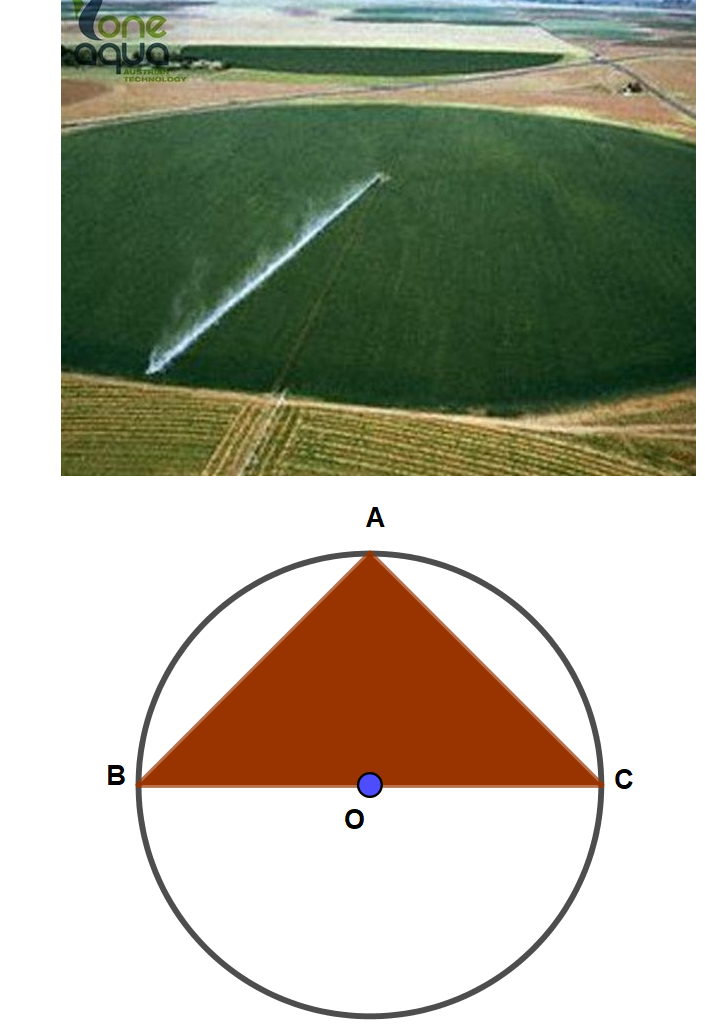 